		Соглашение		О принятии согласованных технических правил Организации Объединенных Наций для колесных транспортных средств, предметов оборудования и частей, которые могут быть установлены и/или использованы на колесных транспортных средствах, и об условиях взаимного признания официальных утверждений, выдаваемых на основе этих правил Организации Объединенных Наций*(Пересмотр 3, включающий поправки, вступившие в силу 14 сентября 2017 года)_________		Добавление 0 – Правила № 0 ООН		Поправка 2Дополнение 1 к первоначальному варианту Правил — Дата вступления в силу: 29 мая 2020 года		Единообразные предписания, касающиеся международного официального утверждения типа комплектного транспортного средства (МОУТКТС)Настоящий документ опубликован исключительно в информационных целях. Аутентичным и юридически обязательным текстом является документ: ECE/TRANS/WP.29/2019/74._________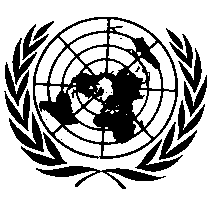 ОРГАНИЗАЦИЯ ОБЪЕДИНЕННЫХ НАЦИЙПункт 13.5 изменить следующим образом:«13.5	При условии уведомления секретариата Административного комитета Договаривающаяся сторона может признавать О-МОУТКТС в соответствии с принципами, изложенными в статьях 1, 3 и 12 Соглашения 1958 года. Для этой цели она уведомляет секретариат Административного комитета о тех Правилах ООН и их вариантах, в отношении которых она будет признавать официальные утверждения типа в качестве доказательства соответствия некоторых или всех систем, предметов оборудования и частей транспортных средств, охватываемых этими Правилами. Уведомление о любых изменениях уровня признания должно направляться до даты применения этих изменений.	Для такого уведомления Договаривающаяся сторона использует онлайновую систему обмена данными ЕЭК ООН и указывает уровень (уровни) признания по каждым соответствующим Правилам ООН. В этом случае Договаривающаяся сторона признает в качестве доказательства соответствия О-МОУТКТС, которое включает по крайней мере те официальные утверждения типа, которые указаны в уведомлении, представленном Договаривающейся стороной».E/ECE/TRANS/505/Rev.3/Add.0/Amend.2E/ECE/TRANS/505/Rev.3/Add.0/Amend.2E/ECE/TRANS/505/Rev.3/Add.0/Amend.21 July2020